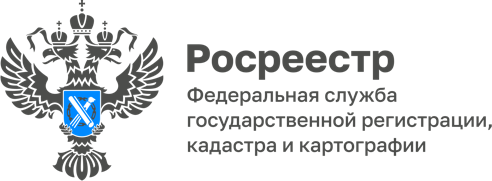 27.09.2023Напоминаем о возможности ознакомления с проектом отчета об итогах государственной кадастровой оценкиУправление Росреестра по Алтайскому краю напоминает, что проект отчета об итогах государственной кадастровой оценки зданий, помещений, сооружений, объектов незавершенного строительства, машино-мест на территории Алтайского края по состоянию на 01.01.2023, подготовленный КГБУ «Алтайский центр недвижимости и государственной кадастровой оценки», размещен на сайте Росреестра в разделе «Фонд данных государственной кадастровой оценки» (https://rosreestr.ru/wps/portal/cc_ib_svedFDGKO).Заинтересованные лица могут ознакомиться с результатами оценки в отношении конкретного объекта недвижимости. Для этого в подразделе «Поиск по кадастровому номеру» раздела «Фонд данных государственной кадастровой оценки» достаточно ввести кадастровый номер объекта недвижимости.Дата окончания ознакомления с проектом отчета - 04.10.2023.Замечания, связанные с определением кадастровой стоимости, к проекту отчета могут быть представлены любыми лицами до 04.10.2023.Замечания к проекту отчета могут быть представлены в бюджетное учреждение или МФЦ Алтайского края лично, почтовым отправлением или с использованием информационно-телекоммуникационных сетей общего пользования, в том числе сети «Интернет», включая портал государственных и муниципальных услуг.Форма замечаний к проекту отчета размещена на сайте КГБУ «Алтайский центр недвижимости и государственной кадастровой оценки» ((http://altkadastr.ru/).Обращаем внимание, что по истечении срока подачи замечаний к проекту отчета заинтересованные лица не лишаются права на пересмотр кадастровой стоимости объектов недвижимости в досудебном порядке. Согласно Федеральному закону «О государственной кадастровой оценке» после утверждения результатов государственной кадастровой оценки они могут подать заявление об исправлении ошибок непосредственно в бюджетное учреждение, осуществившее определение кадастровой стоимости, или через МФЦ, а также получить в бюджетном учреждении разъяснения о порядке расчета кадастровой стоимости. Исправление выявленных ошибок в результатах кадастровой оценки не повлечет дополнительных расходов для заинтересованных лиц.Кроме того, после внесения результатов государственной кадастровой оценки в Единый государственный реестр недвижимости кадастровая стоимость объекта недвижимости может быть установлена в размере его рыночной стоимости на основании соответствующего заявления, которое подается непосредственно в КГБУ «Алтайский центр недвижимости и государственной кадастровой оценки». Информация о порядке и способах подаче заявления, составе документов, прилагаемых к заявлению, размещена на сайте КГБУ.